Applicant InformationReferencesPlease list three professional references.Previous EmploymentEducationMilitary ServiceDisclaimer and SignatureI certify that my answers are true and complete to the best of my knowledge. If this application leads to employment, I understand that false or misleading information in my application or interview may result in my release.Employment ApplicationAPPLICANTS SHALL BE AFFORDED EQUAL OPPORTUNITY IN ALL ASPECTS OF EMPLOYMENT WITHOUT REGARD TO RACE, COLOR, RELIGION, POLITICAL AFFILIATION, NATIONAL ORIGIN, DISABILITY, SEX OR AGE.Town of Boykins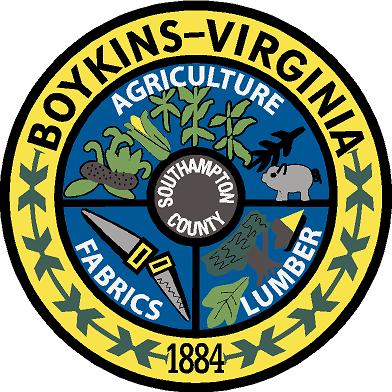 18206 Virginia AveBoykins, VA 23827757-654-6361Full Name:Date:LastFirstM.I.Address:Street AddressApartment/Unit #CityStateZIP CodeMailing Address:Street AddressStreet AddressApartment/Unit #CityStateZIP CodePhone:EmailDate Available:Desired Salary:$Are you currently employed?Are you currently employed?YESYESNOIf yes, may we contact your current employer?If yes, may we contact your current employer?If yes, may we contact your current employer?If yes, may we contact your current employer?YESNOPosition(s) Applied for:Part TimeFull TimeAre you a citizen of the ?YESNOIf no, are you authorized to work in the U.S.?YESNOHave you ever worked for this company?YESNOIf yes, when?Have you ever been convicted of a felony?YESNOIf yes, explain:Full Name:Relationship:Company:Phone:Address:Full Name:Relationship:Company:Phone:Address:Full Name:Relationship:Company:Phone:Address:Company:Phone:Address:Supervisor:Job Title:Starting Salary:$Ending Salary:$Responsibilities:From:To:Reason for Leaving:May we contact your previous supervisor for a reference?YESNOCompany:Phone:Address:Supervisor:Job Title:Starting Salary:$Ending Salary:$Responsibilities:From:To:Reason for Leaving:May we contact your previous supervisor for a reference?YESNOCompany:Phone:Address:Supervisor:Job Title:Starting Salary:$Ending Salary:$Responsibilities:From:To:Reason for Leaving:May we contact your previous supervisor for a reference?YESNOHigh School:Address:From:To:Did you graduate?YESNODiploma:College:Address:From:To:Did you graduate?YESNODegree:Other:Address:From:To:Did you graduate?YESNODegree:Branch:From:To:Rank at Discharge:Type of Discharge:If other than honorable, explain:Signature:Date: